BULLETIN D’INSCRIPTION/ANMELDEFORMULARMusée &Territoire rural/Museum & ländlicher RaumLundi 14 octobre 2019 à Arlon/Montag, 14. Oktober 2019 in ArlonNom/Name: .............................................Prénom/Vorname : ...................................................Organisme/Organisation : ..........................................................................................................Fonction/Funktion : ....................................................................................................................Adresse/Anschrift.......................................................................................................................Code postal : …………………. 	 		Ville/Stadt : ……………………..……………………………….Postleitzahl : ………………….Tél./Tel. :  .......................................... Email : .............................................................................- participera/wird teilnehmen : au colloque/an das Symposium (de/von 09.00 à/bis 17.00) ; au lunch de midi/am Mittagessen (prix/Preis 15 € par/pro personne/Person). Je désire qu’une facture me soit envoyée sur base de ce bon de commande après paiement / Ich möchte eine Rechnung auf der Grundlage dieses Bestellformulars nach der Bezahlung erhalten.Pour réserver le lunch, merci de verser la somme de 15 euros sur le compte de R.E.D. avec la mention « Colloque Musée » et le nom du/des participant(s) :Für die Reservierung des Mittagsessens, bitte die Summe von 15 Euros auf das Konto von R.E.D. mit dem Vermerk “Symposium Museen”und dem Namen des/der Teilnehmers/Teilnehmer:en Belgique/in Belgien   IBAN = BE93 0682 1593 5767  (BIC = GKCCBEBB)en France/in Frankreich IBAN = FR76 3000 4012 6200 0090 2683 688  (BIC = BNPAFRPPMTZ)Signature/Unterschrift : A renvoyer avant le 11 octobre 2019 / Bitte vor dem 11. Oktober 2019 zurücksenden :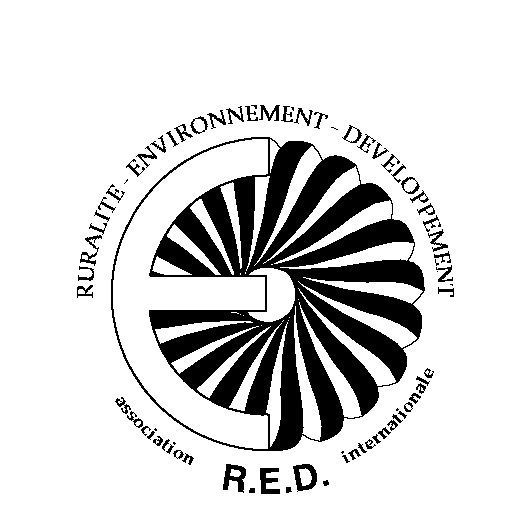 Ruralité-Environnement-DéveloppementLändlicher Raum/Umwelt/Entwicklung   					304 rue des Potiers - 6717 Attert					+32 63 23 04 90Email : info@ruraleurope.org  					www.ruraleurope.org